Załącznik nr 6Dokumentacja fotograficzna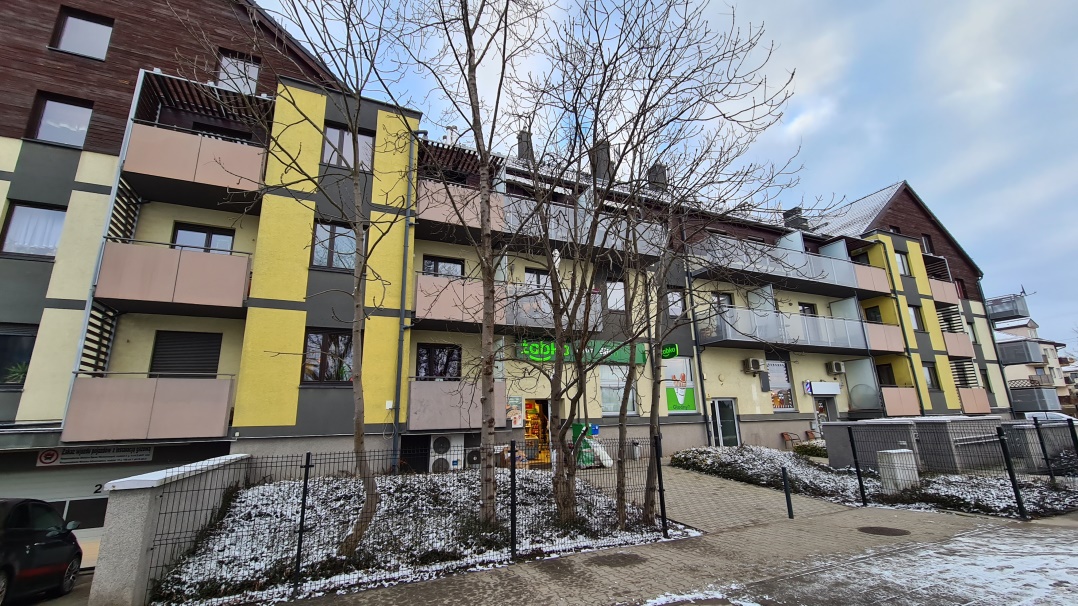 Budynek – elewacja frontowa (strona południowa)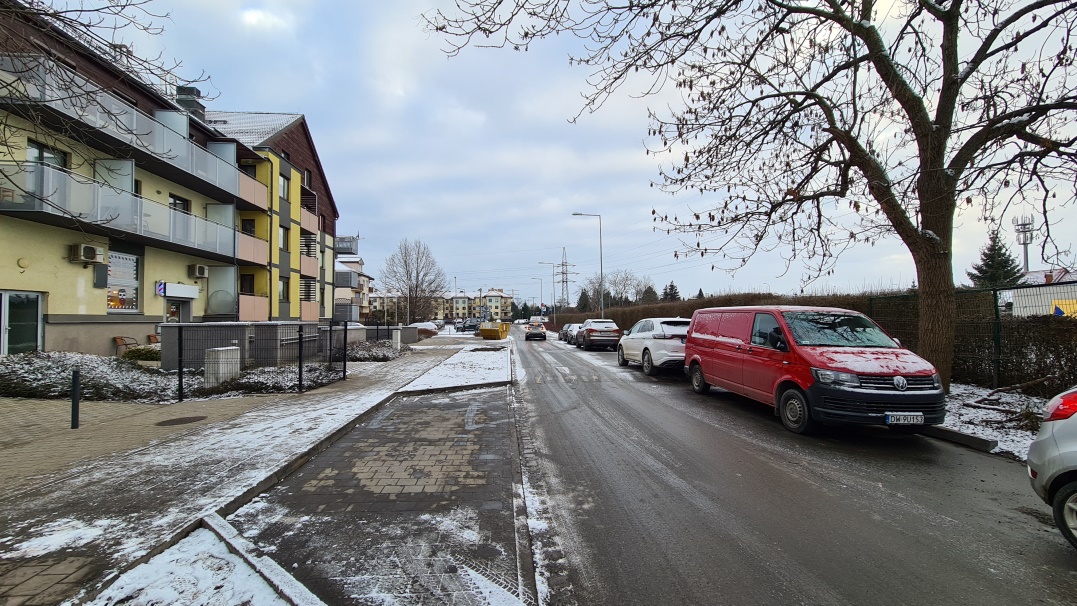 Otoczenie – kierunek wschodni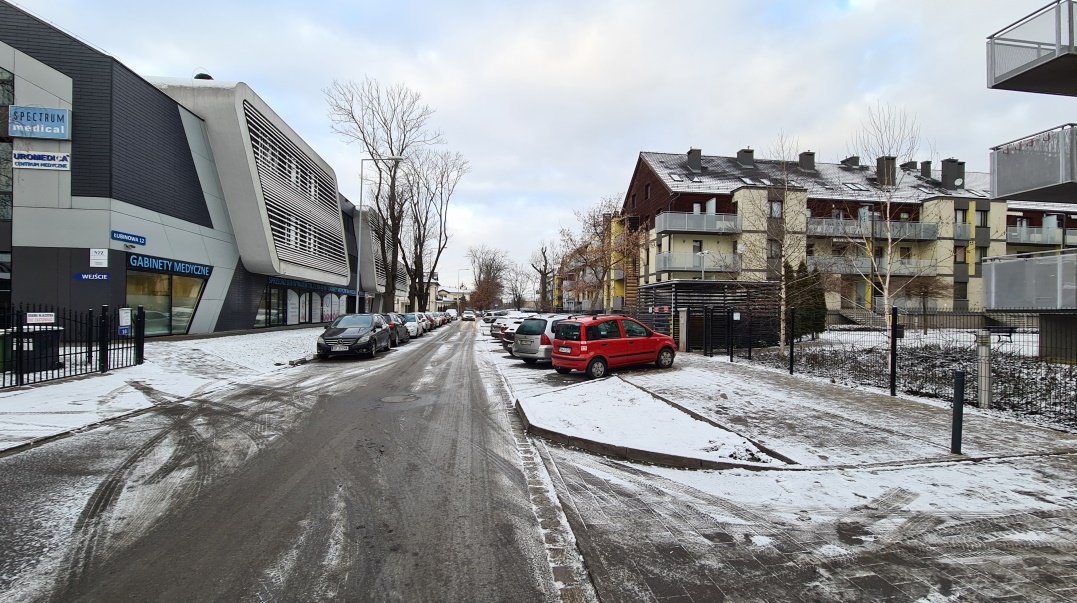 Otoczenie – kierunek zachodni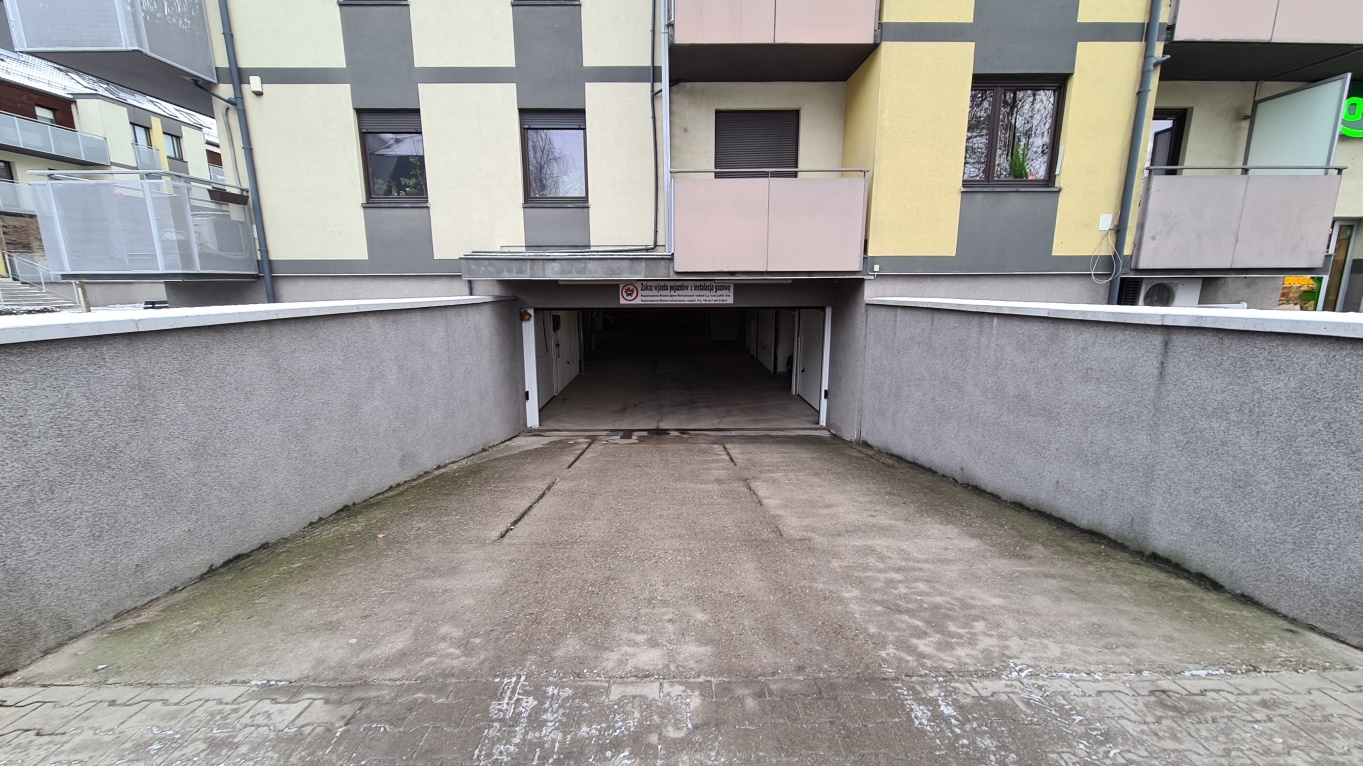 Wjazd do garażu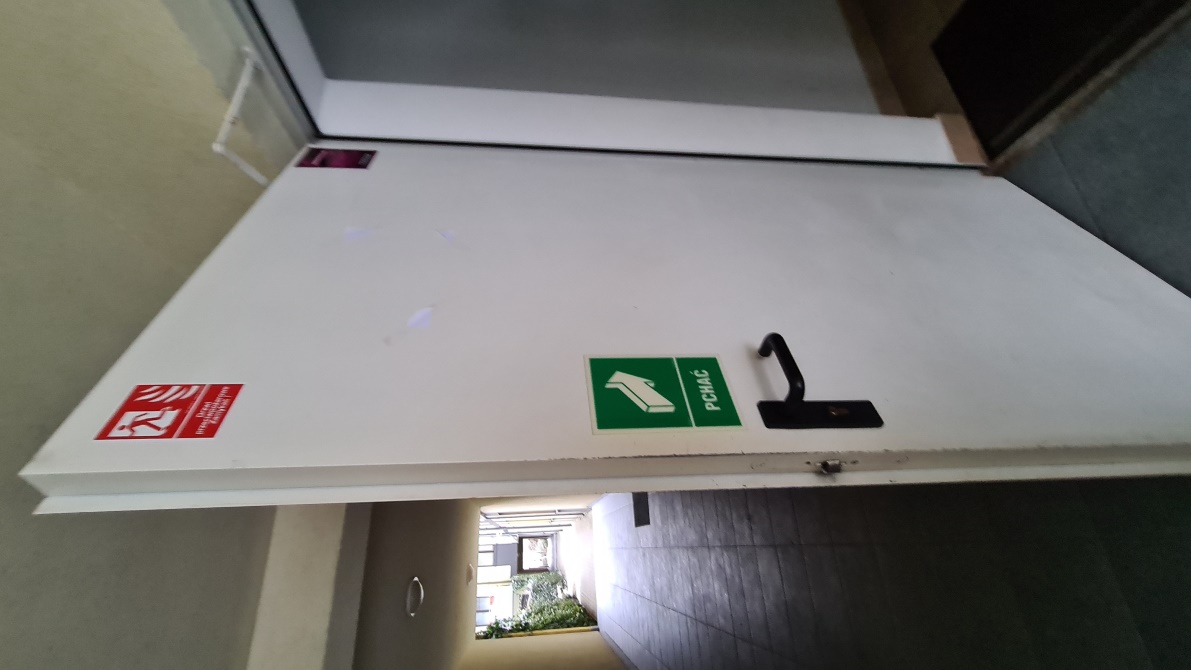 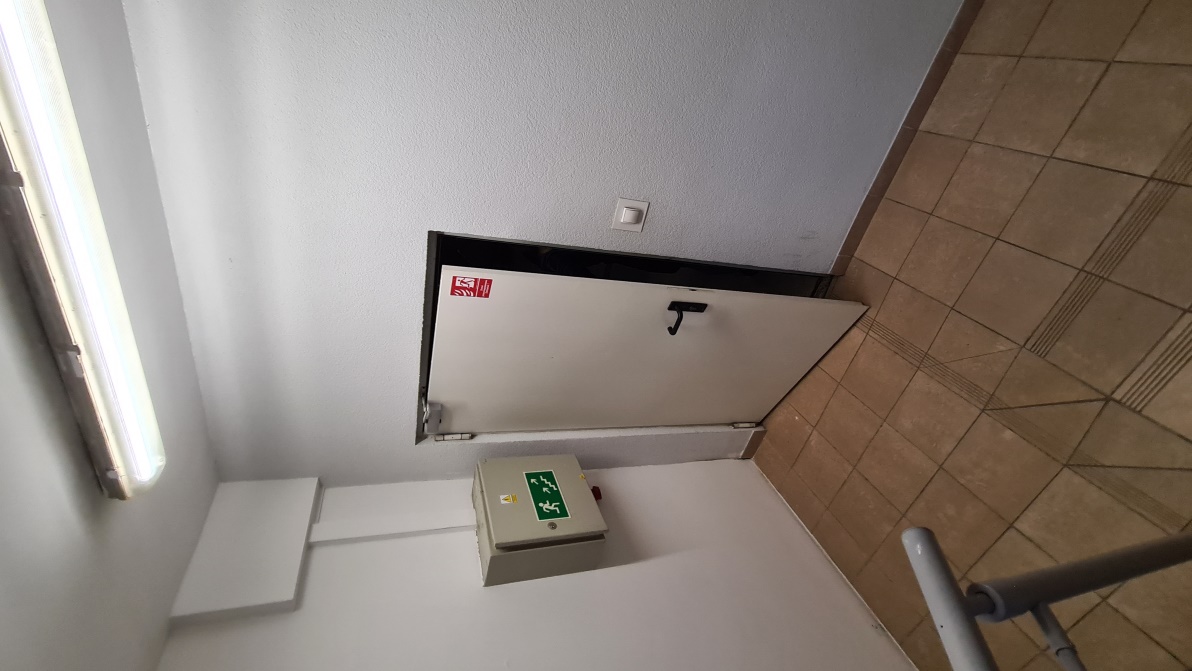 Wejście do garażu z klatki schodowejHala garażowa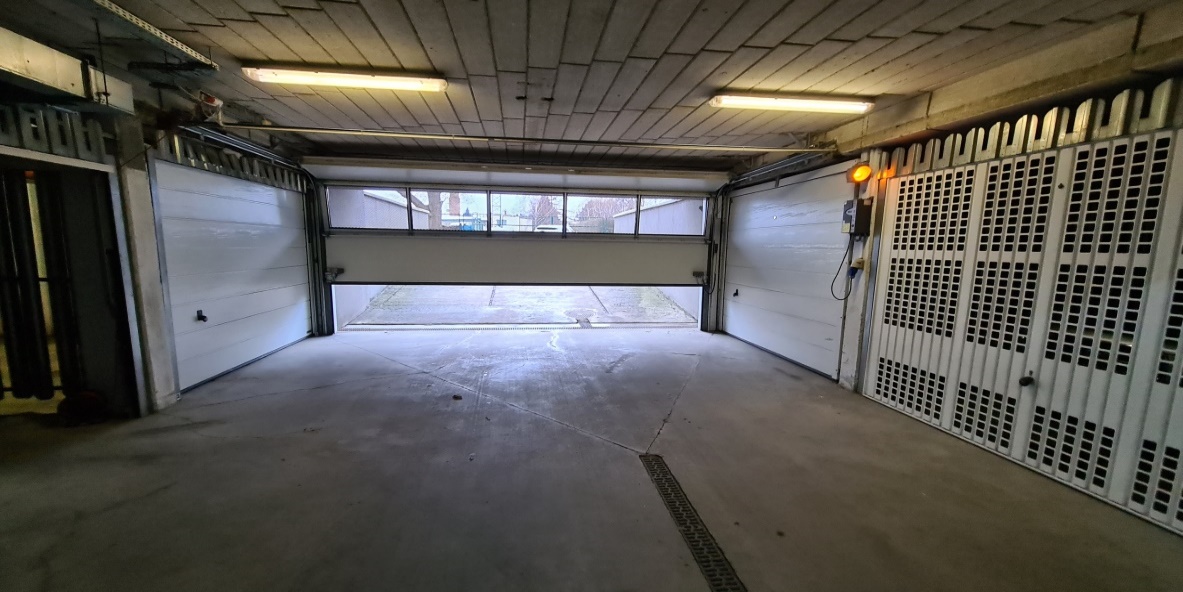 Hala garażowa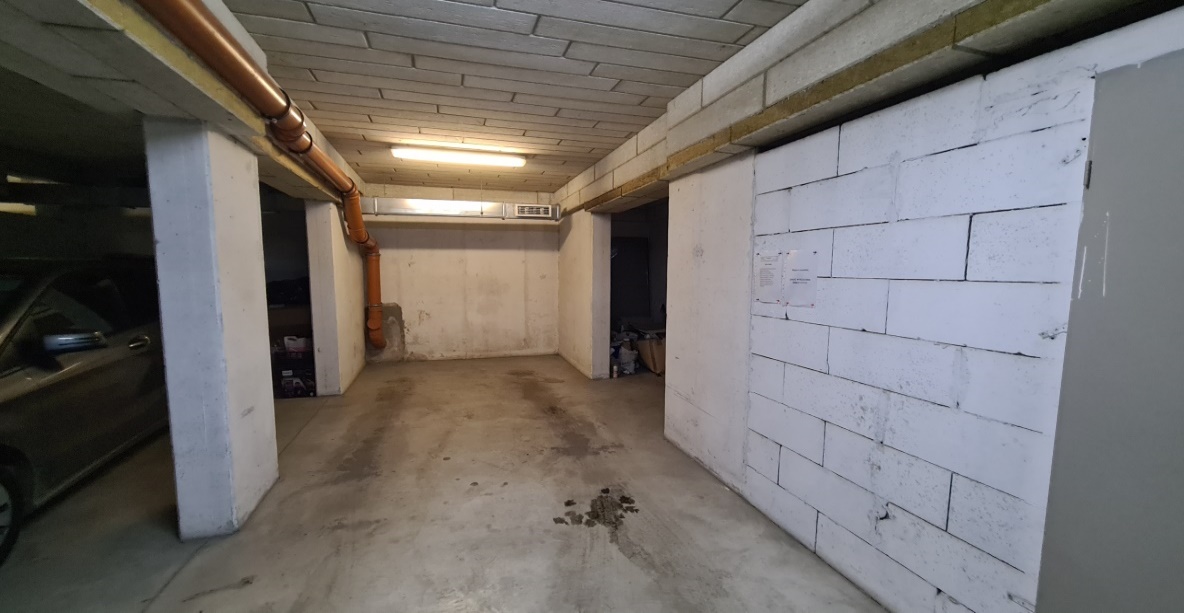 Miejsce postojowe numer 50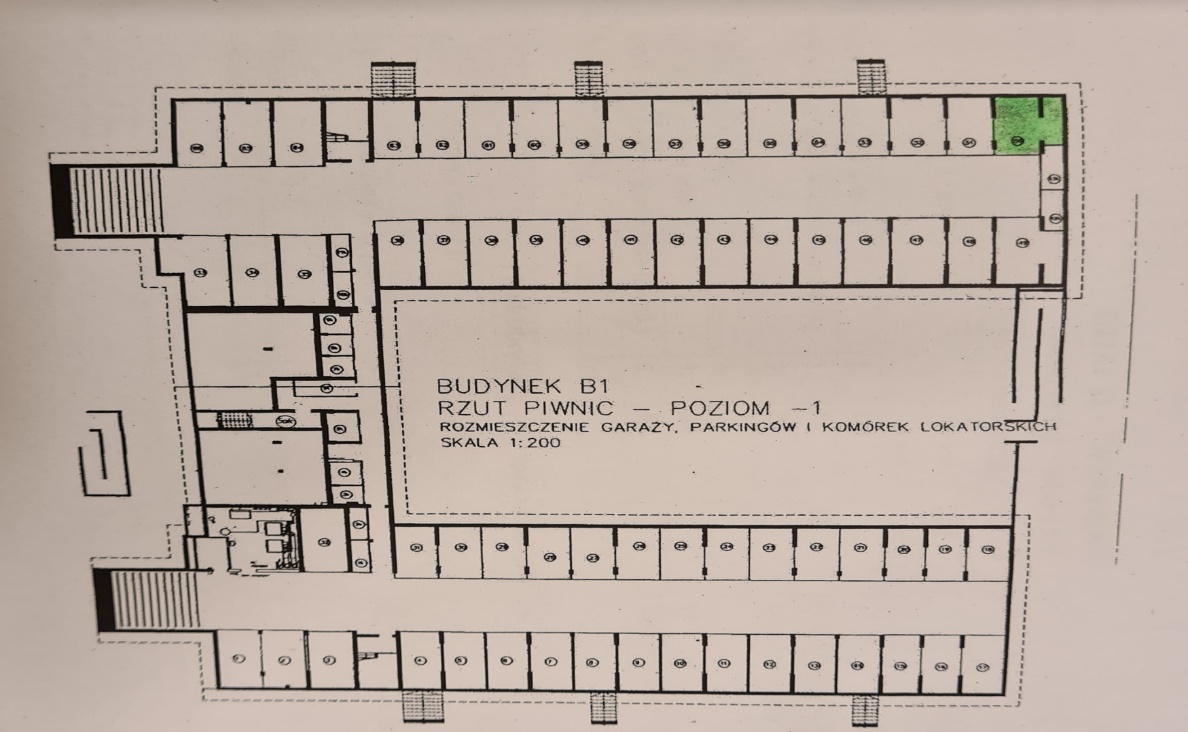 Rzut garażu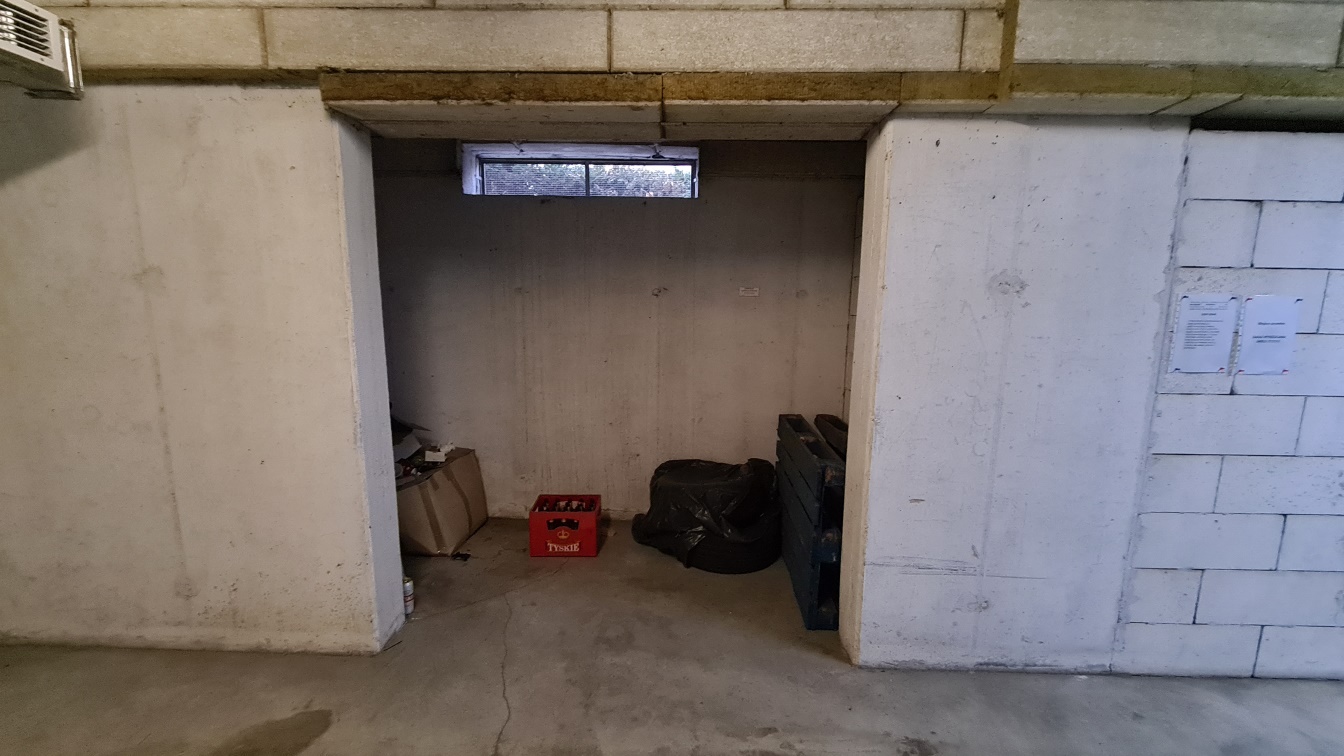 Wnęka gospodarcza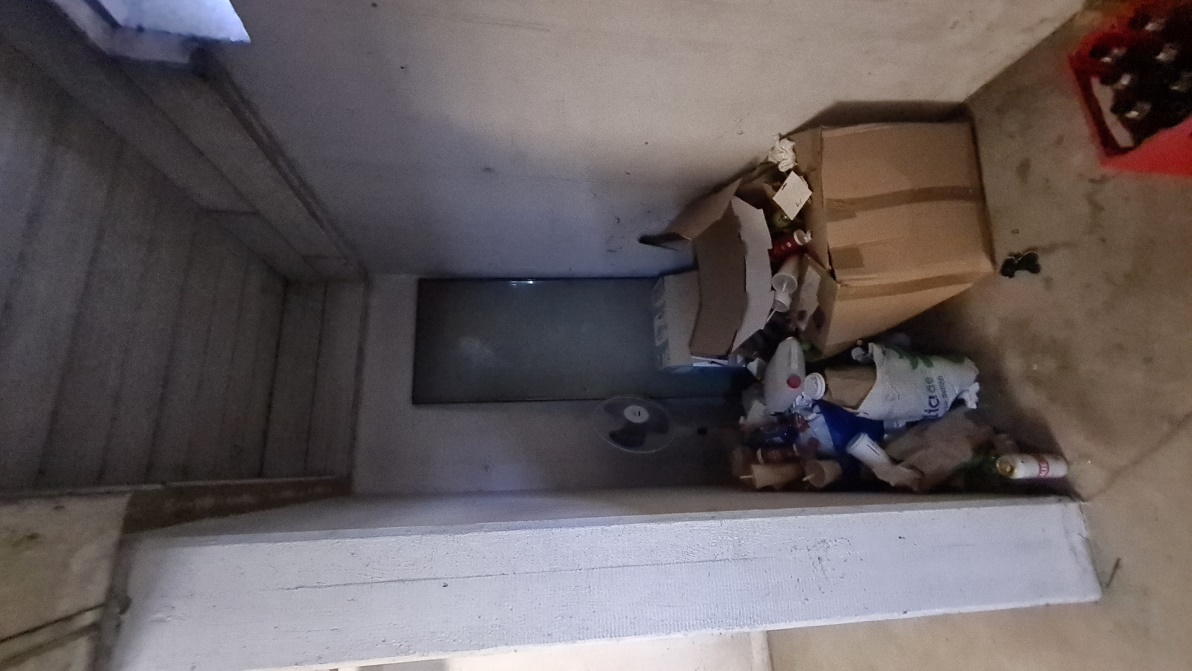 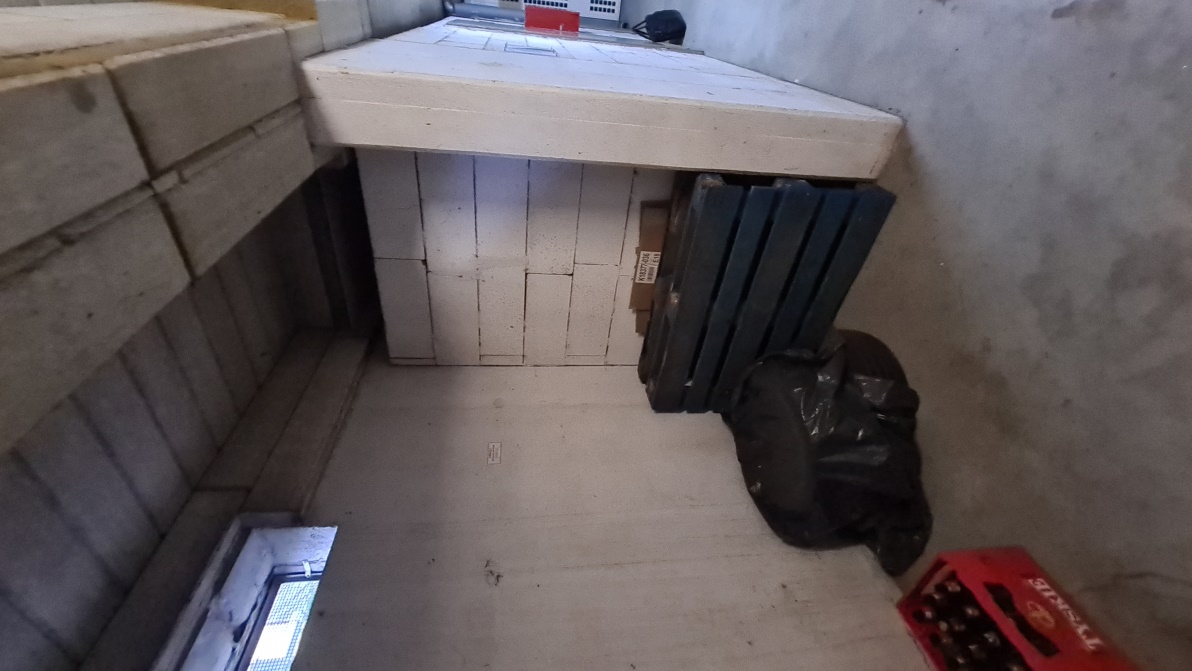 Wnęka gospodarcza